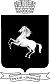 АДМИНИСТРАЦИЯ ГОРОДА ТОМСКАПОСТАНОВЛЕНИЕ17.09.2019№ 825ТомскОб утверждении предельных максимальных цен на услуги и работы унитарного муниципального предприятия г. Томска «Комбинат Спецобслуживания» по организации похорон и предоставлению связанных с ними услуготменяет документы:№ 943 от 07.09.2016изменён следующими документами:№ 390 от 12.05.2020Открыть актуальную версиюРуководствуясь Федеральным законом от 06.10.2003 № 131-ФЗ «Об общих принципах организации местного самоуправления в Российской Федерации», Федеральным законом от 12.01.1996 № 8-ФЗ «О погребении и похоронном дел», Законом Томской области от 12.01.2005 № 6-ОЗ «О погребении и похоронном деле в Томской области», Уставом Города Томска, Порядком принятия решения об установлении тарифов (цен) на услуги, предоставляемые муниципальными предприятиями и учреждениями Города Томска, и работы, выполняемые муниципальными предприятиями и учреждениями Города Томска, утвержденным решением Думы Города Томска от 14.07.2010 № 1542, Положением о тарифной политике муниципального образования «Город Томск», утвержденным постановлением администрации Города Томска от 09.11.2011 № 1230,
ПОСТАНОВЛЯЮ:
1. Утвердить предельные максимальные цены на услуги и работы унитарного муниципального предприятия г. Томска «Комбинат Спецобслуживания» по организации похорон и предоставлению связанных с ними услуг согласно приложению к настоящему постановлению.
2. Отменить постановление администрации Города Томска от 07.09.2016 №943 «Об утверждении предельных максимальных цен на работы и услуги унитарного муниципального предприятия г. Томска «Комбинат Спецобслуживания» по организации похорон и предоставлению связанных с ними услуг».
3. Определить должностным лицом, ответственным за разъяснение положений настоящего постановления населению муниципального образования «Город Томск», председателя комитета тарифной политики и ценового регулирования управления муниципального заказа и тарифной политики администрации Города Томска С.В. Линькову. Разъяснения осуществляются еженедельно по четвергам с 14.30 до 17.30 по телефону (3822) 99-12-35, а также в порядке, предусмотренном Федеральным законом от 02.05.2006 № 59-ФЗ «О порядке рассмотрения обращений граждан Российской Федерации». Письменные обращения направляются по адресу: 634009, Томск, пер. Сакко, 2, каб.301.
4. Комитету по общим вопросам администрации Города Томска:
1) опубликовать настоящее постановление в Сборнике официальных материалов муниципального образования «Город Томск»;
2) направить настоящее постановление в структурное подразделение Администрации Томской области, определенное Губернатором Томской области, выполняющее функции уполномоченного органа по ведению Регистра муниципальных нормативных правовых актов в Томской области.
5. Управлению муниципального заказа и тарифной политики администрации Города Томска обеспечить размещение настоящего постановления на Официальном портале муниципального образования «Город Томск».
6. Настоящее постановление вступает в силу на следующий день после дня его официального опубликования.


Мэр Города Томска И.Г. Кляйн




Н.А. Васильева
99 12 39